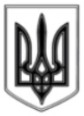                                                          УКРАЇНАВІЙСЬКОВО-ЦИВІЛЬНА АДМІНІСТРАЦІЯ МІСТА ЛИСИЧАНСЬКЛУГАНСЬКОЇ ОБЛАСТІРОЗПОРЯДЖЕННЯКЕРІВНИКА ВІЙСЬКОВО-ЦИВІЛЬНОЇ АДМІНІСТРАЦІЇ16.09.2020   	                          м.Лисичанськ                           № 354Про затвердження Положення про преміювання 	З метою забезпечення єдиного підходу до стимулювання працівників військово-цивільної адміністрації міста Лисичанськ Луганської області та його структурних підрозділів, керуючись постановою Кабінету Міністрів України № від 09.03.2006 268 «Про упорядкування структури та умов оплати праці працівників апарату органів виконавчої влади, органів прокуратури, судів та інших органів», пунктом 2 частини третьої статті 6 Закону України «Про військово-цивільні адміністрації»зобов’язую:1. Затвердити Положення про преміювання працівників військово-цивільної адміністрації міста Лисичанськ Луганської області та його структурних підрозділів (додається).2. Керівникам структурних підрозділів ВЦА м. Лисичанська, в тому числі які є юридичними особами, в п’ятиденний термін ознайомити з Положенням про преміювання працівників військово-цивільної адміністрації міста Лисичанськ Луганської області та його структурних підрозділів всіх працівників.3. Дане розпорядження підлягає оприлюдненню.4.  Контроль за виконанням цього розпорядження залишаю за собою.Керівник військово-цивільної адміністрації                                           Олександр ЗАЇКА                			       Додаток                 до розпорядження керівника	                          			військово-цивільної адміністрації            					   міста Лисичанськ				            16.09.2020  № 354ПОЛОЖЕННЯпро преміювання працівників військово-цивільної адміністрації              міста Лисичанськ Луганської області та його структурних підрозділів 1. ЗАГАЛЬНІ ПОЛОЖЕННЯ1.1. Це Положення розроблено відповідно до Закону України «Про військово-цивільні адміністрації», постанови Кабінету Міністрів України від 15.04.2015 № 207 «Про затвердження Порядку фінансового забезпечення діяльності військово-цивільних адміністрацій», постанови Кабінету Міністрів України від 09.03.2006 № 268 «Про упорядкування структури та умов оплати праці працівників апарату органів виконавчої влади, органів прокуратури, судів та інших органів», наказу Міністерства праці України від 02.10.1996 № 77 «Про умови оплати праці робітників, зайнятих обслуговуванням органів виконавчої влади, місцевого самоврядування та їх виконавчих органів, органів прокуратури, судів та інших органів» і встановлює порядок визначення розмірів, нарахування та виплати премій працівникам військово-цивільної адміністрації міста Лисичанськ Луганської області (далі – працівники ВЦА                   м. Лисичанська), у тому числі й працівникам структурних підрозділів, які є юридичними особами та на термін дії військово-цивільної адміністрації міста Лисичанськ Луганської області входять до її структури і забезпечують виконання покладених на них завдань;							1.2. Преміювання працівників ВЦА м. Лисичанська проводиться з метою матеріального стимулювання високопродуктивної та ініціативної праці, підвищення її ефективності, якості, заінтересованості у досягненні її кінцевого результату та посилення персональної відповідальності за доручену роботу або поставлені завдання;											1.3. Премія виплачується з фонду преміювання (та/або фонду економії у разі наявності), передбаченого місцевим бюджетом на відповідний рік та є складовою заробітної плати;									1.4. Працівникам ВЦА м. Лисичанська можуть встановлюватися такі види премій:											щомісячна, відповідно до особистого внеску в загальний результат роботи тимчасового державного органу; 									до державних, професійних свят та ювілейних дат; 1.5. Розмір премії працівникам ВЦА м. Лисичанська встановлюється керівником шляхом видання відповідного розпорядження.			Керівники структурних підрозділів, які є юридичними особами, здійснюють преміювання працівників структурного підрозділу самостійно шляхом видання відповідного наказу.2. ПОРЯДОК ВСТАНОВЛЕННЯ ТА НАРАХУВАННЯ ПРЕМІЇ2.1. Розмір щомісячної премії залежить від особистого внеску працівника в загальний результат роботи ВЦА м. Лисичанська з урахуванням критеріїв:1) ініціативність у роботі;2) якість виконання завдань, визначених положеннями про структурний підрозділ, у якому працює працівник, його посадовою інструкцією, а також дорученнями керівника та/або його заступників;3) терміновість виконання завдань;4) виконання додаткового обсягу завдань. Щомісячне преміювання працівників ВЦА м. Лисичанська здійснюється, пропорційно відпрацьованому часу (за час відпустки та дні хвороби премія не нараховується);											2.2. Щомісячний розмір премії встановлюється працівникам ВЦА                        м. Лисичанська у відсотках до посадового окладу з урахуванням надбавок (за ранг, вислугу років, високі досягнення у праці або за виконання особливо важливої роботи, нормативно-правових актів, проведення експертизи таких актів).											Щомісячний розмір премії робітників, зайнятих обслуговуванням військово-цивільної адміністрації, встановлюється у відсотках до окладу з урахуванням надбавок і доплат (за складність, напруженість у роботі, ненормований робочий день, класність, використання в роботі дезінфікуючих засобів, роботу в нічний час);										2.3. Керівник ВЦА м. Лисичанська встановлює розмір щомісячної премії першому заступнику керівника, заступнику керівника з питань безпеки та громадського порядку, заступникам керівника.						Керівник ВЦА м. Лисичанська встановлює розмір щомісячної премії:		керівникам відділів, служб, управлінь та секторів ВЦА м. Лисичанська, у тому числі і структурним підрозділам, які є юридичними особами, за поданнями заступників керівника ВЦА м. Лисичанська відповідно до розподілу обов’язків;	працівникам структурних підрозділів ВЦА м. Лисичанська, які не є юридичними особами, за поданнями керівників структурних підрозділів ВЦА     м. Лисичанська;											2.4. Розмір щомісячної премії одноразово знижується за:			невиконання обов'язків, визначених посадовою інструкцією – до 50%;	надання недостовірної інформації – до 20% (при повторному виявленні такого порушення або якщо на підставі цієї інформації було прийнято неправильне управлінське рішення – на 100%);							неякісну підготовку проєкту розпорядження керівника ВЦА                                   м. Лисичанська, яка спричинила перенесення термінів прийняття розпорядження – до 50%;							невмотивоване порушення термінів виконання розпоряджень керівника ВЦА м. Лисичанська – до 50% (при повторному такому порушенні протягом місяця – на 100%);									порушення термінів розгляду звернень громадян – до 10% за кожен випадок порушення;									порушення внутрішнього трудового розпорядку – на 20% за кожен випадок;													2.5. Підставою повного позбавлення всіх видів премій є притягнення працівника ВЦА м. Лисичанська до дисциплінарної відповідальності;	  	2.6. При незгоді з оцінкою роботи керівник відділу, служби, управління, сектору ВЦА м. Лисичанська має право оскаржити подання про преміювання заступника керівника безпосередньо у керівника ВЦА м. Лисичанська, а працівник відділу, служби, управління, сектору – у заступника керівника ВЦА м. Лисичанська, який координує роботу відділу, служби, управління, сектору;		2.7. Розмір премії до державних, професійних свят та ювілейних дат встановлюється у відсотках до посадового окладу.Керівник                                                                				                    військово-цивільної адміністрації                                           Олександр ЗАЇКА